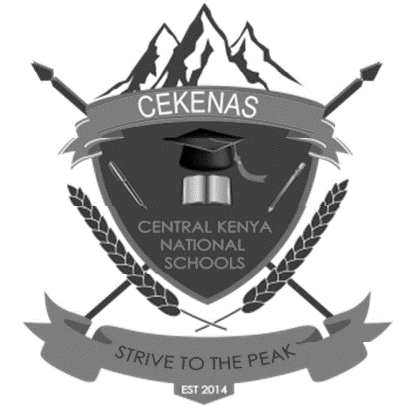 CEKENAS END OF TERM 2 EXAM-2022FORM FOURKenya Certificate of Secondary Education. (K.C.S.E)FORM FOUR MARKING SCHEME501/1Section 11. Passage 1 a. MARTIN                                                                                                                                         (1/2pt) b. 17, bientôt 18, 									             (1pt) c. Samedi, 14h00, 18h001                                                                                                                          (1/2pt)  d. (i) dans une station-service								         (1/2pt) (ii) laver les voitures, garer les voitures                                                                                                     (½pt) (ii) babysitting                                                                                                                                                 (  ½)e. Intéressant, on paie bien Fatiguant                                                                                                     [1/2pt)2) i. Traversait 									                       (1/2pt)ii. Pied									                                     (1/2pt)iii. Bleue 										         (1/2pt)iv. Feux 										         (1/2pt)v.11 heures                                                                                                                                                   (1/2pt)3. Passage 3a.											     (2.5pts) i.—ii.— iii— iv.—v. X b. Anglaise										         (1/2pt)c. 9h00											         (1/2pt)d. 06 74 68 23 80 15									             (1pt)4. a. La vallée du rift									          ( ½PT)b. Mont Longonot. 								                    (1/2PTS)c. Gratuite / Rien 							                                     (1/2PT)d. Repas traditionnel, une animation musicale et folklorique 				            (1PT)Section 25. Dictée										          (5PTS)Le quinze octobre, comme tous les matins, à sept heures précises, Pierre a ouvert les yeux. II a fait les gestes habituels il s’est levé, il a retire les rideaux. II a regardé par La fenêtre. A cette heure-là, on peut bien voir le mont Kenya avec La neige au-dessus. Dans  peu de temps, il sera couvert des nuages. Pierre est descendu dans La cuisine pour préparer un café. Puis, iI s’est dirigé vers la salle des bains.